Cycle Oregon Fund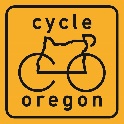 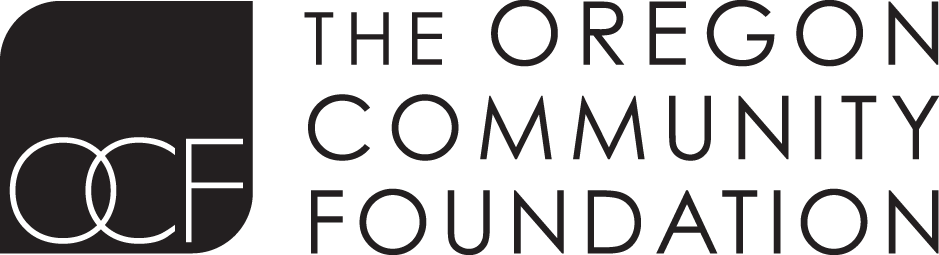 Grant ApplicationWith my signature I certify the following: (1) The above information is correct; (2) I am authorized by the governing board of this organization to submit this grant application to The Oregon Community Foundation; (3) this organization is in good standing with the IRS, retains its 501(c)(3) tax-exempt status, and is further classified as a public charity and not a private foundation; (4) this organization does not discriminate on the basis of race, color, religion, gender, gender identity or expression, sexual orientation, physical circumstances, age, status as a veteran, or national origin.Date:Organization Submitting ApplicationOrganization Submitting ApplicationOrganization Submitting ApplicationOrganization receiving payment(if grant approved)Organization receiving payment(if grant approved)Organization receiving payment(if grant approved)Fiscal sponsor (if applicable)Fiscal sponsor (if applicable)Fiscal sponsor (if applicable)Mailing AddressCityStateZip codeCountyWebsitePhone #Fax #Executive Director or Board ChairExecutive Director or Board ChairFirst NameLast NameLast NameLast NameTitleE-MailE-MailMission & Primary Activities Mission & Primary Activities Mission & Primary Activities Employer ID number (EIN)Employer ID number (EIN)Employer ID number (EIN)Fiscal yearIf your organization is a government agency, please indicate which level of government your agency falls under to the right.If your organization is a government agency, please indicate which level of government your agency falls under to the right.If your organization is a government agency, please indicate which level of government your agency falls under to the right.If your organization is a government agency, please indicate which level of government your agency falls under to the right.CityCountyStateOther __________________________________CityCountyStateOther __________________________________CityCountyStateOther __________________________________CityCountyStateOther __________________________________CityCountyStateOther __________________________________CityCountyStateOther __________________________________CityCountyStateOther __________________________________CityCountyStateOther __________________________________CityCountyStateOther __________________________________Project Contact PersonProject Contact PersonProject Contact PersonNameTitlePhone E-mailProject Description
(2-3 sentences)Project Description
(2-3 sentences)Key Project Components (a snapshot of your project, including population to be served and measurable outcomes)  Key Project Components (a snapshot of your project, including population to be served and measurable outcomes)  This section will expand as you enter information. Don’t feel like it all should fit in this little box.This section will expand as you enter information. Don’t feel like it all should fit in this little box.This section will expand as you enter information. Don’t feel like it all should fit in this little box.This section will expand as you enter information. Don’t feel like it all should fit in this little box.This section will expand as you enter information. Don’t feel like it all should fit in this little box.This section will expand as you enter information. Don’t feel like it all should fit in this little box.This section will expand as you enter information. Don’t feel like it all should fit in this little box.This section will expand as you enter information. Don’t feel like it all should fit in this little box.What are the project dates (start and finish)?What are the project dates (start and finish)?What are the project dates (start and finish)?What are the project dates (start and finish)?Which of Cycle Oregon’s funding priorities are being addressed?Which of Cycle Oregon’s funding priorities are being addressed?Which of Cycle Oregon’s funding priorities are being addressed?Which of Cycle Oregon’s funding priorities are being addressed?Community ProjectBicycle Safety & TourismEnvironmental Conservation & Historic PreservationCommunity ProjectBicycle Safety & TourismEnvironmental Conservation & Historic PreservationCommunity ProjectBicycle Safety & TourismEnvironmental Conservation & Historic PreservationCommunity ProjectBicycle Safety & TourismEnvironmental Conservation & Historic PreservationCommunity ProjectBicycle Safety & TourismEnvironmental Conservation & Historic PreservationCommunity ProjectBicycle Safety & TourismEnvironmental Conservation & Historic PreservationProject Budget Project Budget Project Budget Total project budgetTotal project budgetTotal requestedName (printed) of head of organizationTitleSignature or e-signature of head of organization (director or board chair)Date